Summary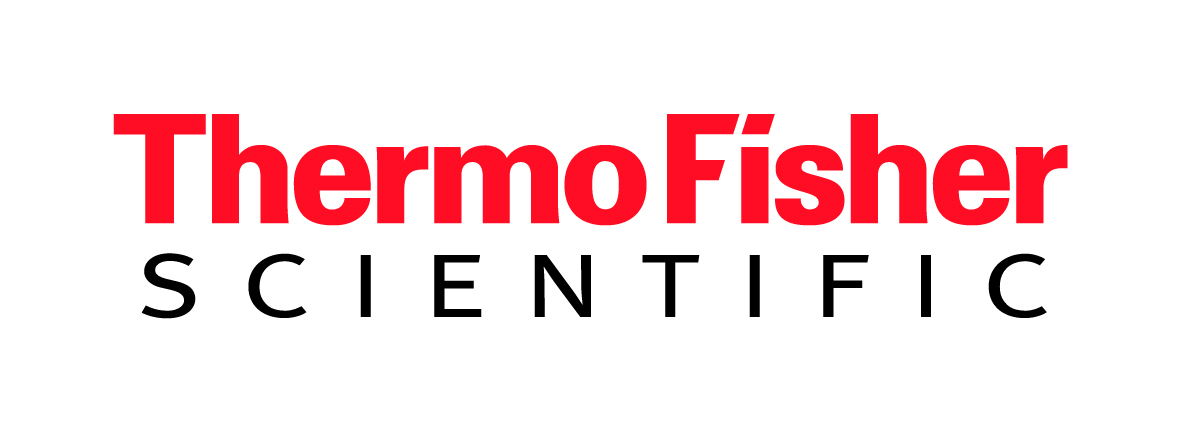 If your e-mail address is not being recognized, please click here to complete registration and access the webinar.C&EN’s Talented 12 program celebrates young chemists working in academia, industry, and government who are just beginning to put their innovative and transformative ideas into practice. This special three-day event features remarks from keynote speakers. Don’t miss these exciting TED-style talks by the rising stars in our 2022 class in which they lay out their vision for the future of their fields.Part 1: Opening Remarks: Thermo Fisher Scientific; Keynote: Zhenan Bao; T12 Speakers: Alex Komor Base-Editing Ace, David Romney Enzyme Architect, and Maher El-Kady Graphene VanguardPart 2: T12 Speakers: Abigal Dommer Molecular Modeler, Bichlien Nguyen IT Innovator, Adeyemi Adeleye Environmental Chemist, and Cate Levey Climate-Tech ChampionPart 3: Remarks and Introduction: Carolyn Bertozzi, ACS Central Science Editor-in-Chief; Speaker: Professor Dame Clare P. Grey, 2022 ACS Central Science Disruptors and Innovators Prize LecturePart 4: Closing Remarks: Thermo Fisher Scientific; Keynote: Ben L. Feringa; T12 Speakers: Ming Joo Koh Organic Chemist, Weixue Wang Assay Inventor, Gabe Gomes Machine Learning Maestro, Helen Tran Polymer DesignerFill out and submit the form to attend this virtual symposium, which will cover a range of exciting, cutting-edge research.
View the full list of speakers & agendaSpeakers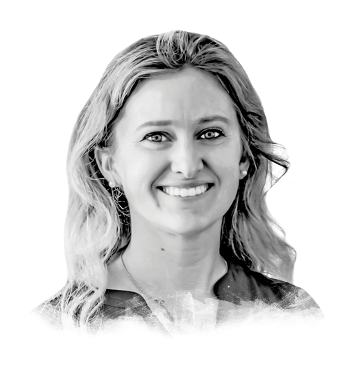 Alexis Komor
University of California San Diego
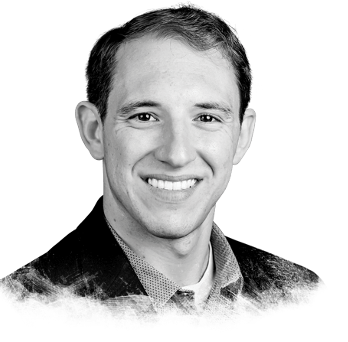 David Romney
Aralez Bio
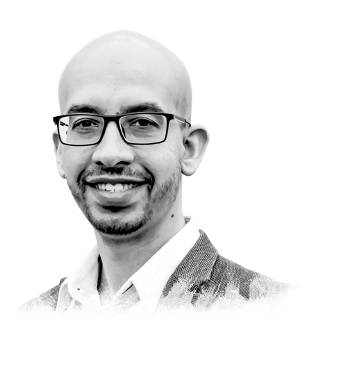 Maher El-Kady
Nanotech Energy and University of California, Los Angeles
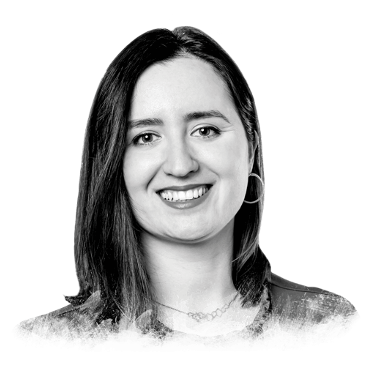 Alexandra Velian
University of Washington
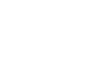 